ЗміниВідповідно до протокольного рішення № 37 від 22.04.2024 1) Таблиці 1 додатку 2 «ТЕХНІЧНІ ВИМОГИ ДО ПРЕДМЕТА ЗАКУПІВЛІ» викласти в наступній редакції: Табл. 12) Табличну форму пропозиції  «специфікація» додатку 4  викласти в наступній редакції: 3) Табличну форму додатку №3 «Проєк договору» в частині специфікації  викласти в наступній редакції:4) віповідні зміни внести до елетронних форм закупівлі.Уповноважена особа 								Михайло ГАЛУШКАначальник відділу МТП№ ппНоменклатура1Люк каналізаційний типу «ТМ» ( Д400 ) із замком логотип - «Київавтодор»  h-182Люк каналізаційний типу «ТМ» ( Д400 ) із замком логотип - «Київавтодор»  h-123.Зливоприймач чавунний типу «ДМ» С250 (на шарнірах повного відкривання та замками (замикаючі пристрої), навантаження 25 т.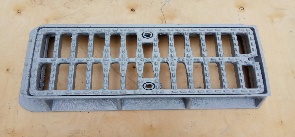 4.Зливоприймач чавунний 1100х570х120 навантаження 40 т.5.Решітка зливоприймача чавунна 800x400х45   навантаження 25 т.6.Решітка зливоприймача чавунна 860x420х45   навантаження 25 т.7.Решітка зливоприймача чавунна 900x450х45   навантаження 25 т.№ ппНоменклатура, країна виробникаОдиниця вимірукількістьЦіна з ПДВСума з ПДВ1Люк каналізаційний типу «ТМ» ( Д400 ) із замком логотип - «Київавтодор»  h-18Шт.252Люк каналізаційний типу «ТМ» ( Д400 ) із замком логотип - «Київавтодор»  h-12Шт.253.Зливоприймач чавунний типу «ДМ» С250 (на шарнірах повного відкривання та замками (замикаючі пристрої), навантаження 25 т.Шт.254.Зливоприймач чавунний 1100х570х120 навантаження 40 т.Шт.155.Решітка зливоприймача чавунна 800x400х45   навантаження 25 т.Шт.156.Решітка зливоприймача чавунна 860x420х45   навантаження 25 т.Шт.157.Решітка зливоприймача чавунна 900x450х45   навантаження 25 т.Шт.15№ ппНоменклатура, країна виробникаОдиниця вимірукількістьЦіна з ПДВСума з ПДВ1Люк каналізаційний типу «ТМ» ( Д400 ) із замком логотип - «Київавтодор»  h-18Шт.252Люк каналізаційний типу «ТМ» ( Д400 ) із замком логотип - «Київавтодор»  h-12Шт.253.Зливоприймач чавунний типу «ДМ» С250 (на шарнірах повного відкривання та замками (замикаючі пристрої), навантаження 25 т.Шт.254.Зливоприймач чавунний 1100х570х120 навантаження 40 т.Шт.155.Решітка зливоприймача чавунна 800x400х45   навантаження 25 т.Шт.156.Решітка зливоприймача чавунна 860x420х45   навантаження 25 т.Шт.157.Решітка зливоприймача чавунна 900x450х45   навантаження 25 т.Шт.15